This form is used to gain, remove, or change the level of access users have to Aurion.  To apply for Aurion access, please complete this form and return via email to:  itsupportdesk@its.uq.edu.auPlease note that the appropriate Authorising Manager will need to sign off the user type requested.  The Authorising Manager for each type of user is as follows:Note: Some types of users will not be given full aess to Aurion until they have completed mandatory training.  This includes HR Managers/Consultants/Advisors/Officers/Assistants, and Payroll and Employee Benefits staff.  In these cases it is the responsibility of the HRBAI Team to inform the HR Information System team when the user has suessfully completed the competency test.Your application should be processed within three business days and you will receive notification of your access once granted.Application for aess to theAurion HR System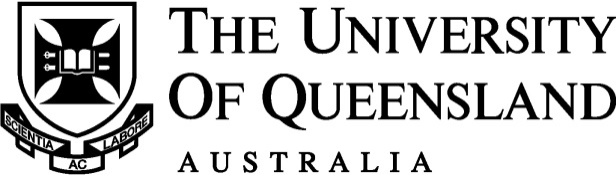 Types of Aurion AessPlease click the hyperlinks below or go to http://www.hr.uq.edu.au/aurion-access for more information.Authorising ManagerAll Placements ViewSupervisor or ManagerAll Staff ViewInformation Systems Audit Manager, ARMSExecutive Manager, Library Director, Research Management OfficeDirector, UQ Graduate SchoolContinuing AppointmentsAssociate Director, Organisational Development  Data Warehouse Manager Access School Manager or Head of School/DivisionFinance OfficerSchool Manager or Head of School/DivisionFaculty Finance Manager or Faculty Executive ManagerInstitute Finance Manager or Deputy Director (Operations)Finance Reports (HR Portal)Supervisor or ManagerHR Advisor/Business Partner/Relationship ManagerDeputy Director, HR DivisionHR Services OfficerDeputy Director, HR Division  HR Services AssistantDeputy Director, HR DivisionOH&S DivisionDeputy Director or Director, OH&S DivisionPayroll/Superannuation Officer Deputy Director, HR DivisionStaff Development Course AdministratorAssociate Director, Organisational Learning and DevelopmentStandard EnquirySchool Manager or Head of School/DivisionFaculty Executive ManagerDeputy Director (Operations)TimeKeeperSchool Manager or Head of School/DivisionFaculty Finance Manager or Faculty Executive ManagerInstitute Finance Manager or Deputy Director (Operations)SECTION A – Aess DetailsSECTION A – Aess DetailsSECTION A – Aess DetailsSECTION A – Aess DetailsSECTION A – Aess DetailsSECTION A – Aess DetailsSECTION A – Aess DetailsSECTION A – Aess DetailsSECTION A – Aess DetailsSECTION A – Aess DetailsSECTION A – Aess DetailsSECTION A – Aess DetailsSECTION A – Aess DetailsSECTION A – Aess DetailsSECTION A – Aess DetailsSECTION A – Aess DetailsSECTION A – Aess DetailsSECTION A – Aess Details I am a new Aurion user I am a new Aurion user I am a new Aurion user I am a new Aurion user I am a new Aurion user I am a new Aurion user I am a new Aurion user I am a new Aurion user Remove aess Remove aess Remove aess Remove aess Remove aess Remove aess Remove aess Remove aess Remove aess Remove aess I am an existing Aurion user and require additional access        (Do not select existing permissions, only new) I am an existing Aurion user and require additional access        (Do not select existing permissions, only new) I am an existing Aurion user and require additional access        (Do not select existing permissions, only new) I am an existing Aurion user and require additional access        (Do not select existing permissions, only new) I am an existing Aurion user and require additional access        (Do not select existing permissions, only new) I am an existing Aurion user and require additional access        (Do not select existing permissions, only new) I am an existing Aurion user and require additional access        (Do not select existing permissions, only new) I am an existing Aurion user and require additional access        (Do not select existing permissions, only new) I am an existing Aurion user and require additional access        (Do not select existing permissions, only new) I am an existing Aurion user and require additional access        (Do not select existing permissions, only new) I am an existing Aurion user and require additional access        (Do not select existing permissions, only new) I am an existing Aurion user and require additional access        (Do not select existing permissions, only new) I am an existing Aurion user and require additional access        (Do not select existing permissions, only new) I am an existing Aurion user and require additional access        (Do not select existing permissions, only new) I am an existing Aurion user and require additional access        (Do not select existing permissions, only new) I am an existing Aurion user and require additional access        (Do not select existing permissions, only new) I am an existing Aurion user and require additional access        (Do not select existing permissions, only new) I am an existing Aurion user and require additional access        (Do not select existing permissions, only new) I am an existing Aurion user however require my current access to be replaced with the following: I am an existing Aurion user however require my current access to be replaced with the following: I am an existing Aurion user however require my current access to be replaced with the following: I am an existing Aurion user however require my current access to be replaced with the following: I am an existing Aurion user however require my current access to be replaced with the following: I am an existing Aurion user however require my current access to be replaced with the following: I am an existing Aurion user however require my current access to be replaced with the following: I am an existing Aurion user however require my current access to be replaced with the following: I am an existing Aurion user however require my current access to be replaced with the following: I am an existing Aurion user however require my current access to be replaced with the following: I am an existing Aurion user however require my current access to be replaced with the following: I am an existing Aurion user however require my current access to be replaced with the following: I am an existing Aurion user however require my current access to be replaced with the following: I am an existing Aurion user however require my current access to be replaced with the following: I am an existing Aurion user however require my current access to be replaced with the following: I am an existing Aurion user however require my current access to be replaced with the following: I am an existing Aurion user however require my current access to be replaced with the following: I am an existing Aurion user however require my current access to be replaced with the following:Access Start Date: (Mandatory)Access Start Date: (Mandatory)Access Start Date: (Mandatory)Access Start Date: (Mandatory)Access Start Date: (Mandatory)Access Start Date: (Mandatory)Access End Date (if necessary)Access End Date (if necessary)Access End Date (if necessary)Access End Date (if necessary)Access End Date (if necessary)Access End Date (if necessary)Access End Date (if necessary)Access End Date (if necessary)SECTION B – User Details (* Required fields)SECTION B – User Details (* Required fields)SECTION B – User Details (* Required fields)SECTION B – User Details (* Required fields)SECTION B – User Details (* Required fields)SECTION B – User Details (* Required fields)SECTION B – User Details (* Required fields)SECTION B – User Details (* Required fields)SECTION B – User Details (* Required fields)SECTION B – User Details (* Required fields)SECTION B – User Details (* Required fields)SECTION B – User Details (* Required fields)SECTION B – User Details (* Required fields)SECTION B – User Details (* Required fields)SECTION B – User Details (* Required fields)SECTION B – User Details (* Required fields)SECTION B – User Details (* Required fields)SECTION B – User Details (* Required fields)Employee No:*      UQ User Id:*      UQ User Id:*      UQ User Id:*      UQ User Id:*      UQ User Id:*      UQ User Id:*      Title:*      Title:*      Title:*      Title:*      Title:*      Title:*      Title:*      Position Number*:         Position Number*:         Position Number*:         Position Number*:         Given Name(s):*                                   Given Name(s):*                                   Given Name(s):*                                   Given Name(s):*                                   Surname:*      Surname:*      Surname:*      Surname:*      Surname:*      Surname:*      Surname:*      Surname:*      Surname:*      Surname:*      Phone No*:      Phone No*:      Phone No*:      Phone No*:      Faculty/School/Division/Section:*      Faculty/School/Division/Section:*      Faculty/School/Division/Section:*      Faculty/School/Division/Section:*      Faculty/School/Division/Section:*      Faculty/School/Division/Section:*      Faculty/School/Division/Section:*      Faculty/School/Division/Section:*      Faculty/School/Division/Section:*      Faculty/School/Division/Section:*      Faculty/School/Division/Section:*      Faculty/School/Division/Section:*      Faculty/School/Division/Section:*      Faculty/School/Division/Section:*      Faculty/School/Division/Section:*      Faculty/School/Division/Section:*      Faculty/School/Division/Section:*      Faculty/School/Division/Section:*      SECTION C –  Types of Access    (Access for Admin/Finance staff and Managers)SECTION C –  Types of Access    (Access for Admin/Finance staff and Managers)SECTION C –  Types of Access    (Access for Admin/Finance staff and Managers)SECTION C –  Types of Access    (Access for Admin/Finance staff and Managers)SECTION C –  Types of Access    (Access for Admin/Finance staff and Managers)SECTION C –  Types of Access    (Access for Admin/Finance staff and Managers)SECTION C –  Types of Access    (Access for Admin/Finance staff and Managers)SECTION C –  Types of Access    (Access for Admin/Finance staff and Managers)SECTION C –  Types of Access    (Access for Admin/Finance staff and Managers)SECTION C –  Types of Access    (Access for Admin/Finance staff and Managers)SECTION C –  Types of Access    (Access for Admin/Finance staff and Managers)SECTION C –  Types of Access    (Access for Admin/Finance staff and Managers)SECTION C –  Types of Access    (Access for Admin/Finance staff and Managers)SECTION C –  Types of Access    (Access for Admin/Finance staff and Managers)SECTION C –  Types of Access    (Access for Admin/Finance staff and Managers)SECTION C –  Types of Access    (Access for Admin/Finance staff and Managers)SECTION C –  Types of Access    (Access for Admin/Finance staff and Managers)SECTION C –  Types of Access    (Access for Admin/Finance staff and Managers)  Standard Enquiry (Requires Section D)  Standard Enquiry (Requires Section D)  TimeKeeper Reports (HR Portal) (Requires Section D)  TimeKeeper Reports (HR Portal) (Requires Section D)  TimeKeeper Reports (HR Portal) (Requires Section D)  TimeKeeper Reports (HR Portal) (Requires Section D)  TimeKeeper Reports (HR Portal) (Requires Section D)  TimeKeeper Reports (HR Portal) (Requires Section D) Data Warehouse Manager Access (HR Data) (Requires Section D) Data Warehouse Manager Access (HR Data) (Requires Section D) Data Warehouse Manager Access (HR Data) (Requires Section D) Data Warehouse Manager Access (HR Data) (Requires Section D) Data Warehouse Manager Access (HR Data) (Requires Section D) Data Warehouse Manager Access (HR Data) (Requires Section D) Data Warehouse Manager Access (HR Data) (Requires Section D) Data Warehouse Manager Access (HR Data) (Requires Section D) Data Warehouse Manager Access (HR Data) (Requires Section D)SECTION D – Aess to Specified Organisation Units For a list of Aurion Organisation Unit numbers, click here. SECTION D – Aess to Specified Organisation Units For a list of Aurion Organisation Unit numbers, click here. SECTION D – Aess to Specified Organisation Units For a list of Aurion Organisation Unit numbers, click here. SECTION D – Aess to Specified Organisation Units For a list of Aurion Organisation Unit numbers, click here. SECTION D – Aess to Specified Organisation Units For a list of Aurion Organisation Unit numbers, click here. SECTION D – Aess to Specified Organisation Units For a list of Aurion Organisation Unit numbers, click here. SECTION D – Aess to Specified Organisation Units For a list of Aurion Organisation Unit numbers, click here. SECTION D – Aess to Specified Organisation Units For a list of Aurion Organisation Unit numbers, click here. SECTION D – Aess to Specified Organisation Units For a list of Aurion Organisation Unit numbers, click here. SECTION D – Aess to Specified Organisation Units For a list of Aurion Organisation Unit numbers, click here. SECTION D – Aess to Specified Organisation Units For a list of Aurion Organisation Unit numbers, click here. SECTION D – Aess to Specified Organisation Units For a list of Aurion Organisation Unit numbers, click here. SECTION D – Aess to Specified Organisation Units For a list of Aurion Organisation Unit numbers, click here. SECTION D – Aess to Specified Organisation Units For a list of Aurion Organisation Unit numbers, click here. SECTION D – Aess to Specified Organisation Units For a list of Aurion Organisation Unit numbers, click here. SECTION D – Aess to Specified Organisation Units For a list of Aurion Organisation Unit numbers, click here. SECTION D – Aess to Specified Organisation Units For a list of Aurion Organisation Unit numbers, click here. SECTION D – Aess to Specified Organisation Units For a list of Aurion Organisation Unit numbers, click here. Aurion Org Unit No (Up to 3 digits long. Refer to link above for a list of Aurion Org Unit numbers)Aurion Org Unit No (Up to 3 digits long. Refer to link above for a list of Aurion Org Unit numbers)Aurion Org Unit No (Up to 3 digits long. Refer to link above for a list of Aurion Org Unit numbers)Org Unit NameOrg Unit NameOrg Unit NameOrg Unit NameOrg Unit NameOrg Unit NameOrg Unit NameOrg Unit NameI require access to the:I require access to the:I require access to the:I require access to the:I require access to the:I require access to the:I require access to the: Org Unit only Org Unit only Org Unit only Org Unit only  Org Unit & sub-units   Org Unit & sub-units   Org Unit & sub-units  Org Unit only Org Unit only Org Unit only Org Unit only  Org Unit & sub-units  Org Unit & sub-units  Org Unit & sub-unitsSECTION E – Specific Access for the following positions or organisational units onlySECTION E – Specific Access for the following positions or organisational units onlySECTION E – Specific Access for the following positions or organisational units onlySECTION E – Specific Access for the following positions or organisational units onlySECTION E – Specific Access for the following positions or organisational units onlySECTION E – Specific Access for the following positions or organisational units onlySECTION E – Specific Access for the following positions or organisational units onlySECTION E – Specific Access for the following positions or organisational units onlySECTION E – Specific Access for the following positions or organisational units onlySECTION E – Specific Access for the following positions or organisational units onlySECTION E – Specific Access for the following positions or organisational units onlySECTION E – Specific Access for the following positions or organisational units onlySECTION E – Specific Access for the following positions or organisational units onlySECTION E – Specific Access for the following positions or organisational units onlySECTION E – Specific Access for the following positions or organisational units onlySECTION E – Specific Access for the following positions or organisational units onlySECTION E – Specific Access for the following positions or organisational units onlySECTION E – Specific Access for the following positions or organisational units onlyHR Division/PSTsHR Division/PSTsHR Division/PSTsHR Division/PSTsHR Division/PSTsHR Division/PSTsHR Division/PSTsHR Division/PSTsHR Division/PSTsHR Division/PSTsHR Division/PSTsHR Division/PSTsHR Division/PSTsHR Division/PSTsHR Division/PSTsHR Division/PSTsHR Division/PSTsHR Division/PSTs HR Services Assistant  (Requires Section D) HR Services Assistant  (Requires Section D) HR Services Assistant  (Requires Section D) HR Advisor/Business Partner/Relationship Manager (Requires Section D) HR Advisor/Business Partner/Relationship Manager (Requires Section D) HR Advisor/Business Partner/Relationship Manager (Requires Section D) HR Advisor/Business Partner/Relationship Manager (Requires Section D) HR Advisor/Business Partner/Relationship Manager (Requires Section D) HR Advisor/Business Partner/Relationship Manager (Requires Section D) HR Advisor/Business Partner/Relationship Manager (Requires Section D) HR Advisor/Business Partner/Relationship Manager (Requires Section D) HR Advisor/Business Partner/Relationship Manager (Requires Section D) HR Advisor/Business Partner/Relationship Manager (Requires Section D) Staff Development Administrator Staff Development Administrator Staff Development Administrator Staff Development Administrator Staff Development Administrator HR Services Officer (Requires Section D) HR Services Officer (Requires Section D) HR Services Officer (Requires Section D) Payroll/Superannuation Officer Payroll/Superannuation Officer Payroll/Superannuation Officer Payroll/Superannuation Officer Payroll/Superannuation Officer Payroll/Superannuation Officer Payroll/Superannuation Officer Payroll/Superannuation Officer Payroll/Superannuation Officer Payroll/Superannuation Officer  Continuing Appointments  Continuing Appointments  Continuing Appointments  Continuing Appointments  Continuing AppointmentsOther Types of AccessOther Types of AccessOther Types of AccessOther Types of AccessOther Types of AccessOther Types of AccessOther Types of AccessOther Types of AccessOther Types of AccessOther Types of AccessOther Types of AccessOther Types of AccessOther Types of AccessOther Types of AccessOther Types of AccessOther Types of AccessOther Types of AccessOther Types of Access Finance Officer (Requires Section D)   Finance Officer (Requires Section D)   Finance Officer (Requires Section D)   Finance Officer (Requires Section D)   Finance Officer (Requires Section D)   OH&S Division – View Only OH&S Division – View Only OH&S Division – View Only OH&S Division – View Only OH&S Division – View Only OH&S Division – View Only OH&S Division – View Only OH&S Division – Update Licence OH&S Division – Update Licence OH&S Division – Update Licence OH&S Division – Update Licence OH&S Division – Update Licence OH&S Division – Update Licence All Staff View  (Audit, Research Management Office, Library and UQ Graduate org units only and Right to Information and Privacy Officer only) All Staff View  (Audit, Research Management Office, Library and UQ Graduate org units only and Right to Information and Privacy Officer only) All Staff View  (Audit, Research Management Office, Library and UQ Graduate org units only and Right to Information and Privacy Officer only) All Staff View  (Audit, Research Management Office, Library and UQ Graduate org units only and Right to Information and Privacy Officer only) All Staff View  (Audit, Research Management Office, Library and UQ Graduate org units only and Right to Information and Privacy Officer only) All Staff View  (Audit, Research Management Office, Library and UQ Graduate org units only and Right to Information and Privacy Officer only) All Staff View  (Audit, Research Management Office, Library and UQ Graduate org units only and Right to Information and Privacy Officer only) All Staff View  (Audit, Research Management Office, Library and UQ Graduate org units only and Right to Information and Privacy Officer only) All Staff View  (Audit, Research Management Office, Library and UQ Graduate org units only and Right to Information and Privacy Officer only) All Staff View  (Audit, Research Management Office, Library and UQ Graduate org units only and Right to Information and Privacy Officer only) All Staff View  (Audit, Research Management Office, Library and UQ Graduate org units only and Right to Information and Privacy Officer only) All Staff View  (Audit, Research Management Office, Library and UQ Graduate org units only and Right to Information and Privacy Officer only) All Staff View  (Audit, Research Management Office, Library and UQ Graduate org units only and Right to Information and Privacy Officer only) All Staff View  (Audit, Research Management Office, Library and UQ Graduate org units only and Right to Information and Privacy Officer only) All Staff View  (Audit, Research Management Office, Library and UQ Graduate org units only and Right to Information and Privacy Officer only) All Staff View  (Audit, Research Management Office, Library and UQ Graduate org units only and Right to Information and Privacy Officer only) All Staff View  (Audit, Research Management Office, Library and UQ Graduate org units only and Right to Information and Privacy Officer only) All Staff View  (Audit, Research Management Office, Library and UQ Graduate org units only and Right to Information and Privacy Officer only) All Placements View (ITS, ITaLI Teaching awards and grants, and Procurements  Payable & Support org units only) All Placements View (ITS, ITaLI Teaching awards and grants, and Procurements  Payable & Support org units only) All Placements View (ITS, ITaLI Teaching awards and grants, and Procurements  Payable & Support org units only) All Placements View (ITS, ITaLI Teaching awards and grants, and Procurements  Payable & Support org units only) All Placements View (ITS, ITaLI Teaching awards and grants, and Procurements  Payable & Support org units only) All Placements View (ITS, ITaLI Teaching awards and grants, and Procurements  Payable & Support org units only) All Placements View (ITS, ITaLI Teaching awards and grants, and Procurements  Payable & Support org units only) All Placements View (ITS, ITaLI Teaching awards and grants, and Procurements  Payable & Support org units only) All Placements View (ITS, ITaLI Teaching awards and grants, and Procurements  Payable & Support org units only) All Placements View (ITS, ITaLI Teaching awards and grants, and Procurements  Payable & Support org units only) All Placements View (ITS, ITaLI Teaching awards and grants, and Procurements  Payable & Support org units only) All Placements View (ITS, ITaLI Teaching awards and grants, and Procurements  Payable & Support org units only) All Placements View (ITS, ITaLI Teaching awards and grants, and Procurements  Payable & Support org units only) All Placements View (ITS, ITaLI Teaching awards and grants, and Procurements  Payable & Support org units only) All Placements View (ITS, ITaLI Teaching awards and grants, and Procurements  Payable & Support org units only) All Placements View (ITS, ITaLI Teaching awards and grants, and Procurements  Payable & Support org units only) All Placements View (ITS, ITaLI Teaching awards and grants, and Procurements  Payable & Support org units only) All Placements View (ITS, ITaLI Teaching awards and grants, and Procurements  Payable & Support org units only) Other – please specify       Other – please specify       Other – please specify       Other – please specify       Other – please specify       Other – please specify       Other – please specify       Other – please specify       Other – please specify       Other – please specify       Other – please specify       Other – please specify       Other – please specify       Other – please specify       Other – please specify       Other – please specify       Other – please specify       Other – please specify      SECTION F – Employee Confidentiality DeclarationSECTION F – Employee Confidentiality DeclarationSECTION F – Employee Confidentiality DeclarationSECTION F – Employee Confidentiality DeclarationSECTION F – Employee Confidentiality DeclarationSECTION F – Employee Confidentiality DeclarationSECTION F – Employee Confidentiality DeclarationSECTION F – Employee Confidentiality DeclarationSECTION F – Employee Confidentiality DeclarationSECTION F – Employee Confidentiality DeclarationSECTION F – Employee Confidentiality DeclarationSECTION F – Employee Confidentiality DeclarationSECTION F – Employee Confidentiality DeclarationSECTION F – Employee Confidentiality DeclarationSECTION F – Employee Confidentiality DeclarationSECTION F – Employee Confidentiality DeclarationSECTION F – Employee Confidentiality DeclarationSECTION F – Employee Confidentiality DeclarationI understand that the Aurion HR System contains personal and sensitive employee information.  I understand that access is granted on the understanding that all information contained in the database will be maintained in strictest confidentiality, and only used to the extent required by my position. I will not divulge to any person, or use for any purpose other than that required by my position, any such confidential information.  I understand that I am responsible for the security of my password and for any sessions that I have logged in to. I will not share my Aurion User ID and/or password with any other individual in any instance, including job-sharing or periods of leave coverage. In accessing the Aurion HRIS I shall observe all relevant University Policies. I have read the above declaration and agree to sameI understand that the Aurion HR System contains personal and sensitive employee information.  I understand that access is granted on the understanding that all information contained in the database will be maintained in strictest confidentiality, and only used to the extent required by my position. I will not divulge to any person, or use for any purpose other than that required by my position, any such confidential information.  I understand that I am responsible for the security of my password and for any sessions that I have logged in to. I will not share my Aurion User ID and/or password with any other individual in any instance, including job-sharing or periods of leave coverage. In accessing the Aurion HRIS I shall observe all relevant University Policies. I have read the above declaration and agree to sameI understand that the Aurion HR System contains personal and sensitive employee information.  I understand that access is granted on the understanding that all information contained in the database will be maintained in strictest confidentiality, and only used to the extent required by my position. I will not divulge to any person, or use for any purpose other than that required by my position, any such confidential information.  I understand that I am responsible for the security of my password and for any sessions that I have logged in to. I will not share my Aurion User ID and/or password with any other individual in any instance, including job-sharing or periods of leave coverage. In accessing the Aurion HRIS I shall observe all relevant University Policies. I have read the above declaration and agree to sameI understand that the Aurion HR System contains personal and sensitive employee information.  I understand that access is granted on the understanding that all information contained in the database will be maintained in strictest confidentiality, and only used to the extent required by my position. I will not divulge to any person, or use for any purpose other than that required by my position, any such confidential information.  I understand that I am responsible for the security of my password and for any sessions that I have logged in to. I will not share my Aurion User ID and/or password with any other individual in any instance, including job-sharing or periods of leave coverage. In accessing the Aurion HRIS I shall observe all relevant University Policies. I have read the above declaration and agree to sameI understand that the Aurion HR System contains personal and sensitive employee information.  I understand that access is granted on the understanding that all information contained in the database will be maintained in strictest confidentiality, and only used to the extent required by my position. I will not divulge to any person, or use for any purpose other than that required by my position, any such confidential information.  I understand that I am responsible for the security of my password and for any sessions that I have logged in to. I will not share my Aurion User ID and/or password with any other individual in any instance, including job-sharing or periods of leave coverage. In accessing the Aurion HRIS I shall observe all relevant University Policies. I have read the above declaration and agree to sameI understand that the Aurion HR System contains personal and sensitive employee information.  I understand that access is granted on the understanding that all information contained in the database will be maintained in strictest confidentiality, and only used to the extent required by my position. I will not divulge to any person, or use for any purpose other than that required by my position, any such confidential information.  I understand that I am responsible for the security of my password and for any sessions that I have logged in to. I will not share my Aurion User ID and/or password with any other individual in any instance, including job-sharing or periods of leave coverage. In accessing the Aurion HRIS I shall observe all relevant University Policies. I have read the above declaration and agree to sameI understand that the Aurion HR System contains personal and sensitive employee information.  I understand that access is granted on the understanding that all information contained in the database will be maintained in strictest confidentiality, and only used to the extent required by my position. I will not divulge to any person, or use for any purpose other than that required by my position, any such confidential information.  I understand that I am responsible for the security of my password and for any sessions that I have logged in to. I will not share my Aurion User ID and/or password with any other individual in any instance, including job-sharing or periods of leave coverage. In accessing the Aurion HRIS I shall observe all relevant University Policies. I have read the above declaration and agree to sameI understand that the Aurion HR System contains personal and sensitive employee information.  I understand that access is granted on the understanding that all information contained in the database will be maintained in strictest confidentiality, and only used to the extent required by my position. I will not divulge to any person, or use for any purpose other than that required by my position, any such confidential information.  I understand that I am responsible for the security of my password and for any sessions that I have logged in to. I will not share my Aurion User ID and/or password with any other individual in any instance, including job-sharing or periods of leave coverage. In accessing the Aurion HRIS I shall observe all relevant University Policies. I have read the above declaration and agree to sameI understand that the Aurion HR System contains personal and sensitive employee information.  I understand that access is granted on the understanding that all information contained in the database will be maintained in strictest confidentiality, and only used to the extent required by my position. I will not divulge to any person, or use for any purpose other than that required by my position, any such confidential information.  I understand that I am responsible for the security of my password and for any sessions that I have logged in to. I will not share my Aurion User ID and/or password with any other individual in any instance, including job-sharing or periods of leave coverage. In accessing the Aurion HRIS I shall observe all relevant University Policies. I have read the above declaration and agree to sameI understand that the Aurion HR System contains personal and sensitive employee information.  I understand that access is granted on the understanding that all information contained in the database will be maintained in strictest confidentiality, and only used to the extent required by my position. I will not divulge to any person, or use for any purpose other than that required by my position, any such confidential information.  I understand that I am responsible for the security of my password and for any sessions that I have logged in to. I will not share my Aurion User ID and/or password with any other individual in any instance, including job-sharing or periods of leave coverage. In accessing the Aurion HRIS I shall observe all relevant University Policies. I have read the above declaration and agree to sameI understand that the Aurion HR System contains personal and sensitive employee information.  I understand that access is granted on the understanding that all information contained in the database will be maintained in strictest confidentiality, and only used to the extent required by my position. I will not divulge to any person, or use for any purpose other than that required by my position, any such confidential information.  I understand that I am responsible for the security of my password and for any sessions that I have logged in to. I will not share my Aurion User ID and/or password with any other individual in any instance, including job-sharing or periods of leave coverage. In accessing the Aurion HRIS I shall observe all relevant University Policies. I have read the above declaration and agree to sameI understand that the Aurion HR System contains personal and sensitive employee information.  I understand that access is granted on the understanding that all information contained in the database will be maintained in strictest confidentiality, and only used to the extent required by my position. I will not divulge to any person, or use for any purpose other than that required by my position, any such confidential information.  I understand that I am responsible for the security of my password and for any sessions that I have logged in to. I will not share my Aurion User ID and/or password with any other individual in any instance, including job-sharing or periods of leave coverage. In accessing the Aurion HRIS I shall observe all relevant University Policies. I have read the above declaration and agree to sameI understand that the Aurion HR System contains personal and sensitive employee information.  I understand that access is granted on the understanding that all information contained in the database will be maintained in strictest confidentiality, and only used to the extent required by my position. I will not divulge to any person, or use for any purpose other than that required by my position, any such confidential information.  I understand that I am responsible for the security of my password and for any sessions that I have logged in to. I will not share my Aurion User ID and/or password with any other individual in any instance, including job-sharing or periods of leave coverage. In accessing the Aurion HRIS I shall observe all relevant University Policies. I have read the above declaration and agree to sameI understand that the Aurion HR System contains personal and sensitive employee information.  I understand that access is granted on the understanding that all information contained in the database will be maintained in strictest confidentiality, and only used to the extent required by my position. I will not divulge to any person, or use for any purpose other than that required by my position, any such confidential information.  I understand that I am responsible for the security of my password and for any sessions that I have logged in to. I will not share my Aurion User ID and/or password with any other individual in any instance, including job-sharing or periods of leave coverage. In accessing the Aurion HRIS I shall observe all relevant University Policies. I have read the above declaration and agree to sameI understand that the Aurion HR System contains personal and sensitive employee information.  I understand that access is granted on the understanding that all information contained in the database will be maintained in strictest confidentiality, and only used to the extent required by my position. I will not divulge to any person, or use for any purpose other than that required by my position, any such confidential information.  I understand that I am responsible for the security of my password and for any sessions that I have logged in to. I will not share my Aurion User ID and/or password with any other individual in any instance, including job-sharing or periods of leave coverage. In accessing the Aurion HRIS I shall observe all relevant University Policies. I have read the above declaration and agree to sameI understand that the Aurion HR System contains personal and sensitive employee information.  I understand that access is granted on the understanding that all information contained in the database will be maintained in strictest confidentiality, and only used to the extent required by my position. I will not divulge to any person, or use for any purpose other than that required by my position, any such confidential information.  I understand that I am responsible for the security of my password and for any sessions that I have logged in to. I will not share my Aurion User ID and/or password with any other individual in any instance, including job-sharing or periods of leave coverage. In accessing the Aurion HRIS I shall observe all relevant University Policies. I have read the above declaration and agree to sameI understand that the Aurion HR System contains personal and sensitive employee information.  I understand that access is granted on the understanding that all information contained in the database will be maintained in strictest confidentiality, and only used to the extent required by my position. I will not divulge to any person, or use for any purpose other than that required by my position, any such confidential information.  I understand that I am responsible for the security of my password and for any sessions that I have logged in to. I will not share my Aurion User ID and/or password with any other individual in any instance, including job-sharing or periods of leave coverage. In accessing the Aurion HRIS I shall observe all relevant University Policies. I have read the above declaration and agree to sameI understand that the Aurion HR System contains personal and sensitive employee information.  I understand that access is granted on the understanding that all information contained in the database will be maintained in strictest confidentiality, and only used to the extent required by my position. I will not divulge to any person, or use for any purpose other than that required by my position, any such confidential information.  I understand that I am responsible for the security of my password and for any sessions that I have logged in to. I will not share my Aurion User ID and/or password with any other individual in any instance, including job-sharing or periods of leave coverage. In accessing the Aurion HRIS I shall observe all relevant University Policies. I have read the above declaration and agree to sameSignature of Staff Member:                                                             Signature of Staff Member:                                                             Signature of Staff Member:                                                             Signature of Staff Member:                                                             Signature of Staff Member:                                                             Signature of Staff Member:                                                             Signature of Staff Member:                                                             Signature of Staff Member:                                                             Signature of Staff Member:                                                             Signature of Staff Member:                                                             Print Name:      Print Name:      Print Name:      Print Name:      Print Name:      Print Name:      Print Name:      Print Name:      Position Title:      Position Title:      Position Title:      Position Title:      Position Title:      Position Title:      Position Title:      Position Title:      Position Title:      Position Title:      Date:      Date:      Date:      Date:      Date:      Date:      Date:      Date:      SECTION G – Authorising ManagerSECTION G – Authorising ManagerSECTION G – Authorising ManagerSECTION G – Authorising ManagerSECTION G – Authorising ManagerSECTION G – Authorising ManagerSECTION G – Authorising ManagerSECTION G – Authorising ManagerSECTION G – Authorising ManagerSECTION G – Authorising ManagerSECTION G – Authorising ManagerSECTION G – Authorising ManagerSECTION G – Authorising ManagerSECTION G – Authorising ManagerSECTION G – Authorising ManagerSECTION G – Authorising ManagerSECTION G – Authorising ManagerSECTION G – Authorising ManagerI understand that by signing this completed form, I am authorising the above Employee to have the stated system access. I understand that it is my responsibility to advise ITS Helpdesk of any change in the user’s position or responsibilities that would affect the level and type of aess granted.I understand that by signing this completed form, I am authorising the above Employee to have the stated system access. I understand that it is my responsibility to advise ITS Helpdesk of any change in the user’s position or responsibilities that would affect the level and type of aess granted.I understand that by signing this completed form, I am authorising the above Employee to have the stated system access. I understand that it is my responsibility to advise ITS Helpdesk of any change in the user’s position or responsibilities that would affect the level and type of aess granted.I understand that by signing this completed form, I am authorising the above Employee to have the stated system access. I understand that it is my responsibility to advise ITS Helpdesk of any change in the user’s position or responsibilities that would affect the level and type of aess granted.I understand that by signing this completed form, I am authorising the above Employee to have the stated system access. I understand that it is my responsibility to advise ITS Helpdesk of any change in the user’s position or responsibilities that would affect the level and type of aess granted.I understand that by signing this completed form, I am authorising the above Employee to have the stated system access. I understand that it is my responsibility to advise ITS Helpdesk of any change in the user’s position or responsibilities that would affect the level and type of aess granted.I understand that by signing this completed form, I am authorising the above Employee to have the stated system access. I understand that it is my responsibility to advise ITS Helpdesk of any change in the user’s position or responsibilities that would affect the level and type of aess granted.I understand that by signing this completed form, I am authorising the above Employee to have the stated system access. I understand that it is my responsibility to advise ITS Helpdesk of any change in the user’s position or responsibilities that would affect the level and type of aess granted.I understand that by signing this completed form, I am authorising the above Employee to have the stated system access. I understand that it is my responsibility to advise ITS Helpdesk of any change in the user’s position or responsibilities that would affect the level and type of aess granted.I understand that by signing this completed form, I am authorising the above Employee to have the stated system access. I understand that it is my responsibility to advise ITS Helpdesk of any change in the user’s position or responsibilities that would affect the level and type of aess granted.I understand that by signing this completed form, I am authorising the above Employee to have the stated system access. I understand that it is my responsibility to advise ITS Helpdesk of any change in the user’s position or responsibilities that would affect the level and type of aess granted.I understand that by signing this completed form, I am authorising the above Employee to have the stated system access. I understand that it is my responsibility to advise ITS Helpdesk of any change in the user’s position or responsibilities that would affect the level and type of aess granted.I understand that by signing this completed form, I am authorising the above Employee to have the stated system access. I understand that it is my responsibility to advise ITS Helpdesk of any change in the user’s position or responsibilities that would affect the level and type of aess granted.I understand that by signing this completed form, I am authorising the above Employee to have the stated system access. I understand that it is my responsibility to advise ITS Helpdesk of any change in the user’s position or responsibilities that would affect the level and type of aess granted.I understand that by signing this completed form, I am authorising the above Employee to have the stated system access. I understand that it is my responsibility to advise ITS Helpdesk of any change in the user’s position or responsibilities that would affect the level and type of aess granted.I understand that by signing this completed form, I am authorising the above Employee to have the stated system access. I understand that it is my responsibility to advise ITS Helpdesk of any change in the user’s position or responsibilities that would affect the level and type of aess granted.I understand that by signing this completed form, I am authorising the above Employee to have the stated system access. I understand that it is my responsibility to advise ITS Helpdesk of any change in the user’s position or responsibilities that would affect the level and type of aess granted.I understand that by signing this completed form, I am authorising the above Employee to have the stated system access. I understand that it is my responsibility to advise ITS Helpdesk of any change in the user’s position or responsibilities that would affect the level and type of aess granted.Signature of Authorising Manager:Signature of Authorising Manager:Signature of Authorising Manager:Signature of Authorising Manager:Signature of Authorising Manager:Signature of Authorising Manager:Signature of Authorising Manager:Signature of Authorising Manager:Signature of Authorising Manager:Print Name:      Print Name:      Print Name:      Print Name:      Print Name:      Print Name:      Print Name:      Print Name:      Print Name:      Position Title:      Position Title:      Position Title:      Position Title:      Position Title:      Position Title:      Position Title:      Position Title:      Position Title:      Date:      Date:      Date:      Date:      Date:      Date:      Date:      Date:      Date:      